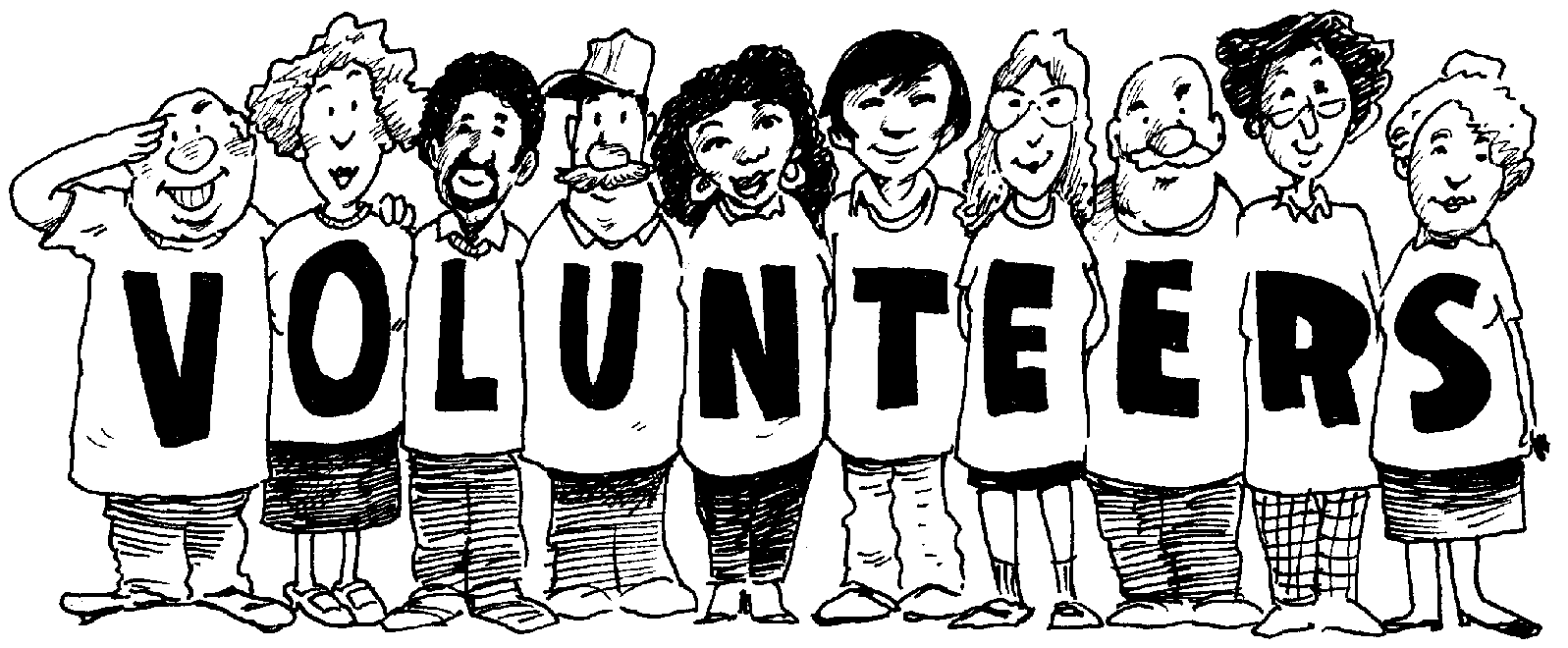 Volunteer Work Assignment				Name:____________  																				                                  Total # of hours______															Job Description DateNumber of  Hours Completed Teacher Signature